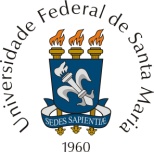 Tecnólogo em GeoprocessamentoReunião do Colegiado de Curso11 de janeiro de 2012Ata n. 001 - 2012Aos onze dias do mês de janeiro do ano de dois mil e doze, às 9 horas e 30 minutos, na Sala E30 do Colégio Politécnico da Universidade Federal de Santa Maria, reuniu-se o Colegiado do Curso Tecnólogo em Geoprocessamento do Colégio Politécnico da UFSM. Estavam presentes, o professor Luiz Felipe Díaz de Carvalho (Coordenador do Curso Tecnólogo em Geoprocessamento); o professor Elódio Sebem (Coordenador Adjunto do Curso Tecnólogo em Geoprocessamento), a professora Michele Monguilhott e o professor Adão Robson Elias representantes docentes e Vinicius Almeida Netto, representante discente. Primeiramente o professor Luiz Felipe agradeceu a presença de todos, mencionando que muitos tiveram que interromper o período de férias, mas que a reunião fez-se necessária devido a importância e urgência do assunto. Em seguida foi colocado em discussão o ponto da pauta Análise e elaboração de proposta para expressão dos resultados de desempenho para os alunos, expondo ao grupo, por parte do coordenador do curso, todo o ocorrido até o momento. Após considerações e levando-se em conta o processo movido pelos alunos junto a Procuradoria da UFSM, a manifestação de todos os professores que atuam nos Cursos Superiores, a reunião com a Pró-Reitoria de Graduação, além da manifestação do NDE do Curso Tecnólogo em Geoprocessamento, o Colegiado do Curso Tecnólogo em Geoprocessamento decide encaminhar solicitação para as instâncias superiores da UFSM de realizar o registro de desempenho dos alunos através de notas de 0 (zero) a 10 (dez) conforme padrão da UFSM, o que não afetaria em nada o PPC do Curso ora em vigor. Nada mais para acrescentar, a reunião foi encerrada, e para constar, lavro a ata, que vai assinada por mim, Elódio Sebem, e pelos demais presentes.____________________________________________________________________________________